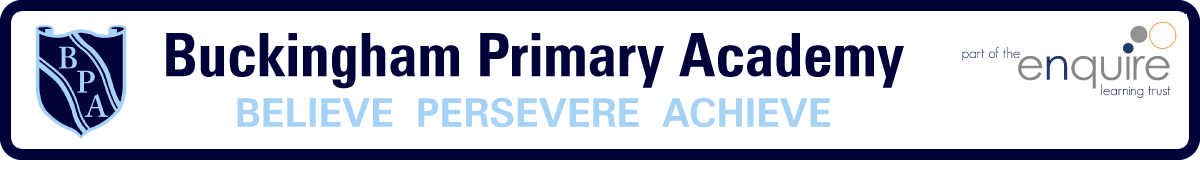 Year 3 Learning Project week 3 Enquiry Question - Who first lived in Britain?  Year 3 Learning Project week 3 Enquiry Question - Who first lived in Britain?  Weekly Maths Tasks (Aim to do 1 per day) Weekly Reading Tasks (Aim to do 1 per day)Complete Maths Shed activities.●    Play on multiplication fishing focusing on all your 3,4 and 8 times tables. https://mathsframe.co.uk/en/resources/resource/306/Maths-Fishing-Multiplication ●    Play on Hit the Button - focus on x tables. Can you beat your score daily?https://www.topmarks.co.uk/maths-games/hit-the-buttonPractice calculating how much change you will get by playing the change game.https://natwest.mymoneysense.com/students/students-5-8/the-change-game/ Practice adding and subtracting fractions with the same denominator.e.g. ¼ + ¾ =  Your child should share a book everyday. This can be reading a book aloud everyday or sharing a book with an adult.  ● Listen to a story read: https://www.storylineonline.net   ● You can sign up free for https://www.getepic.com/ where you have access to over 40,000 books for free.● Find and read a new poem. What do you like and dislike about this poem? Why?   ● Read a new story and write a summary of the book in less than 100 words.Read in as many unusual places around your house as possible. Don’t forget to send pictures on Class Dojo!Listen to a poem being read:https://www.bbc.co.uk/bitesize/articles/zb2k8xsTry some of the related activitiesWeekly Spelling / Phonic Tasks (Aim to do 1 per day)Weekly Writing Tasks (Aim to do 1 per day)Play Spelling frame spelling challenges https://spellingframe.co.uk/ Complete spelling shed activities Using the year 3 spelling words, create your own dictionary. Remember to put them into alphabetical order!Create mnemonics for the year 3 spelling words.How many words can you write with the prefix ‘un’ in a minute? Can you beat your score daily?e.g. do-undo, sure- unsure. How many Year 3/4 HFW can you read in 3 minutes? Can you beat your score daily?Practice using direct speech. Remember to use the correct punctuation. Write a short story set in the Stone Age. What do you know about the Stone Age from your topic work to help you with ideas  Eg. Houses.Write a diary entry as if you were a Stone Age boy/girl.Interview a parent or sibling about Lockdown. Remember to ask them interesting questions with questions that do not have a yes or no answer.New Bitesize English lessons from the BBChttps://www.bbc.co.uk/bitesize/tags/zmyxxyc/year-3-lessons/1Weekly PE ChallengeWeekly ‘Around the World’ challengeJoin Joe Wicks in his daily PE challengesJoin in with dances from Just Dance https://www.youtube.com/watch?v=gCzgc_RelBATake a virtual tour of Mars. Create a comparison between Earth and Mars. Decide where you would prefer to live and why.https://accessmars.withgoogle.com/  Year 3 Learning Project week 3 Enquiry Question - Who first lived in Britain?  Would early Britons have visited the supermarket for their food?Read the information on the power point and also conduct your own research to find out how people in the Stone, Bronze and Iron Ages found their food.Write a fact file about food in each of the eras in history (Stone, Bronze and Iron Ages ). Answer these questions as on the power point and also conduct some research of your own on the internet: Could people visit supermarkets in the Stone Age? Where did people get their food from? What food did they eat? How did food change through the Bronze and Iron Ages? What are the main differences between how and what we eat today and then?Draw a table to compare food today and food in the Stone Age. What is similar and what is different?Draw a timeline to place each of these periods of time in order. Place a drawing of food eaten in each of the eras.Research houses of the present day and draw a table to compare the similarities and differences between modern houses and the houses in the Stone Age.Imagine that you live in Stone Age times and you are a hunter gatherer. Write a diary entry of a day in your life.Watch the video: Iron Age Diaries – Day 2https://www.youtube.com/watch?v=0qWcipiGLXsMake notes about Iron Age food. What have you learnt that you didn’t know before?Remember to send me photographs of any of your work in portfolio on Dojo. I would love to see your fantastic writing, tables and drawings!Year 3 Science Project week 2Light -  Thinking about reflective surfacesThink about reflective surfacesWatch the following video to think about how reflective surfaces can help us to be safe in the dark:https://www.bbc.co.uk/bitesize/clips/ztcg9j6Think about which colours reflect the most light. What are reflective materials used for?Properties of light:Light travels in straight lines. When light hits an object, it is reflected (bounces off).If the reflected light hits our eyes, we can see it.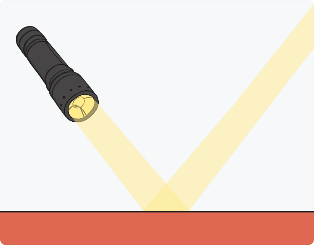 ObservationsLook around your house. Can you find anything which is made from relective materials or has some reflective materials on it?Record your findingsMake a list and say why each object is useful to us.  Put your observations into a table.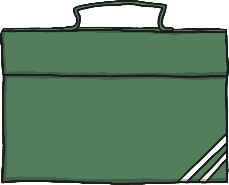 Research and TestingThe Brilliant Bags Company want to make a new book bag for children to use to carry their things to and from school.They want to make sure the bag helps children stay safe while walking near roads on dark mornings or evenings.They have decided to put a reflective strip on the book bag, so that drivers can see the book bag easily when their car headlights shine on it. I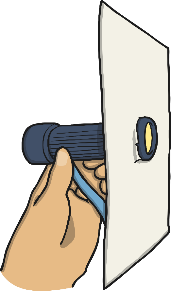 In order to test the materials, you will need to make a reflection tester.Attach a piece of white card to a torch:Cut a hole in the centre of the card and push the torch through so that the card fits snugly around the torch without you having to hold it.Shine the torch at the material you are testing.If the material reflects light well, you will see the reflected light shine through the white card and light it upForming conclusionsYou need to decide which material is best for the Brilliant Bag Company to use on their book bag.Which material did you choose for the bag and why do you think that it is the best material to use.Remember to send me photographs of any of your work on Dojo. I would love to see your fantastic writing from your research, tables of results and drawings!